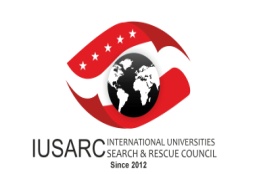 ULUSLARARASI ÜNİVERSİTELER ARAMA KURTARMA KONSEYİÇALIŞMA KURULU TOPLANTISITARİH :  28 Kasım 2018SAAT   : 10:30YER 	   :  Kıbrıs İlim ÜniversitesiGÜNDEM1. Bir önceki çalışma kurulu toplantısı sonucunda alınan kararlarla ilgili yapılmış olan çalışmalar hakkında bilgi verilmesi, (Konsey Başkanı)2.	İletişim Şube Müdürlüğü koordinesinde oluşturulan çalışma grubu tarafından USARGames2019 arama kurtarma oyunları ile IUSARC’ın tanıtımına yönelik olarak üniversitelerde belirlenecek alanlara asılacak afiş tasarımlarının sunumu ve kullanılacak tasarım hakkında karar üretilmesi,3. KKTC Afet Yönetimi Sistemi Yuvarlak Masa Toplantıları Sonuç Bildirgesi ve Prof. Dr. Mikdat KADIOĞLU’nun değerlendirme raporunun Konsey Başkanı tarafından oluşturulacak bir ekip tarafından İngilizceye çevrilerek IUSARC web sayfasında yayınlanması konusunda bilgi verilmesi, (Konsey Başkanı)4. Konsey Başkanlığı tarafından Aralık 2018 ayındaki Sosyal Sorumluluk Haftası kapsamında planlanan “Fiziksel Engelli Öğrencilerin Kaynaştırılması” projesi ile ilgili detaylar hakkında bilgi verilmesi,(Konsey Başkanı ve BKÜ-Doç.Dr. Burcu TOKER-Koordine)5. Uluslararası bir STK olan Konseyin Kuzey Kıbrıs Türk Cumhuriyeti merkezli bir uluslararası kuruluş olarak tescillenebilmesi için KKTC mevzuatlarında yapılması gereken düzenlemeler hakkında İçişleri Bakanlığı ile yürütülen koordinasyonla ilgili Çalışma Kurulu üyelerine bilgi verilmesi, (Konsey Başkanı)6. Konsey faaliyetlerinin finansmanına katkı koymak amacıyla yapılan ve planlanan faaliyetler hakkında çalışma kuruluna bilgi verilmesi, (Lefkoşa Bölge Müdürü Alkın GEDİKOĞLU)7. USARgames2019 arama kurtarma oyunları hakkında çalışma kurulu üyelerine bilgi verici sunum yapılması (Arama Kurtarma Şube Müdürlüğü), AKUT liderlerine de benzeri bir sunum yapılması için tarih, saat ve yer tespitine karar verilmesi,8. Güney Kıbrıs Rum Yönetiminin diplomatik olarak Konseye ve konsey üyelerine yönelik yaptığı propaganda faaliyetlerine karşı KKTC Makamları tarafından hazırlanan yazışma hakkında Çalışma Kurulu üyelerine bilgi verilmesi, (Yusuf EKER)9. Bir sonraki aylık koordinasyon toplantı tarihi ve yerinin belirlenmesi.-1-IUSARC ÇALIŞMA KURULUNUN 24 EKİM 2018 TARİHLİ TOPLANTI KATILIM DURUMUTOPLANTI SONUÇ TUTANAĞI-1-IUSARC ÇALIŞMA KURULUNUN 24 EKİM 2018 TARİHLİ TOPLANTI KATILIM DURUMUTOPLANTI SONUÇ TUTANAĞIOYBİRLİĞİ ile karar verilmiştir.-2-KATILAN BİRİMLERKATILAN BİRİMLERUluslararası Kıbrıs Üniversitesi, İstanbul Teknik Üniversitesi,Akdeniz Karpaz Üniversitesi,Lefke Avrupa Üniversitesi,Yakın Doğu Üniversitesi,Kıbrıs İlim Üniversitesi,Doğu Akdeniz Üniversitesi,Kıbrıs Sosyal Bilimler Üniversitesi,Girne Amerikan Üniversitesi,Girne Üniversitesi,Kıbrıs Sağlık ve Toplum Bilimleri Üniversitesi,Kıbrıs Amerikan Üniversitesi,Ortadoğu Teknik Üniversitesi KKKArama Kurtarma Şube Müdürlüğü,Lefkoşa Bölge Müdürlüğü,Gazimağusa Bölge Müdürlüğü,Girne Bölge Müdürlüğü,Güzelyurt Bölge Müdürlüğü,İskele Bölge Müdürlüğü,Harekat ve Eğitim Şube Müdürlüğüİletişim Şube MüdürlüğüS.NOALINAN KARARİLGİLİ ÜNİTE1.Konsey Başkanlığı tarafından, IUSARC’ın merkezi olarak kullanılmak maksadıyla bir taşınmaz edinilmesi ile ilgili çalışmaların devam ettirilmesine,-IUSARC Başkanlığı2.Konsey faaliyetlerine finansal kaynak oluşturulması maksadıyla şirket ve kuruluşlara yapılacak ziyaretlerde sunulmak üzere bilgilendirici materyal hazırlanmasına, faaliyetlere yönelik ihtiyaçların belirlenerek ziyaret edilecek firma ve ziyaret programının oluşturulmasına,-IUSARC Başkanlığı-Lefkoşa Bölge Müdürlüğü3.Aralık ayında gerçekleştirilmesi planlanan Sosyal Sorumluluk Haftası faaliyetinin;a. “Fiziksel Engelli Öğrencilerin Kaynaştırılması” adı altında projelendirilmesine,b. Projenin ilk etabında öğrenci, veli, öğretmen ve okul idarecilerinin sosyal duyarlılığının geliştirilmesine yönelik faaliyet planlaması yapılmasına,c. Okullardaki fiziksel altyapı sorunlarının tespiti için çalışma yapılmasına, (Kontrol listeleri oluşturularak okul idarelerine doldurulmak üzere gönderilmesine)ç. Tespit edilecek sorunların giderilmesine yönelik planlama yapılarak okul idareleri ve Milli Eğitim ve Kültür Bakanlığı ile paylaşılmasına,d. Milli Eğitim ve Kültür Bakanlığı ile koordineli olarak okullardaki müfredatın engelli bireyler hakkında bilgiler içerecek şekilde güncellenmesi yönünde çalışma yapılmasına,e. Toplumsal duyarlılık oluşturmak adına kamu spotu ve broşür hazırlanmasına,f. Projenin detaylarının Çalışma Kurulu üyelerine bildirilmesine ve üniversitelerin sağlayabilecekleri katkıların planlanmasına,g. Projenin 03 Aralık BM Engelliler Günü’nde 5 ilçede hayata geçirilmesine,-IUSARC Başkanlığı-Bahçeşehir Kıbrıs Üniversitesi-Milli Eğitim ve Kültür Bakanlığı4.13 Ekim BM Dünya Afet Risklerinin Azaltılması Günü kapsamında düzenlenen “Bakanlık Yuvarlak Masa Toplantıları” çıktılarının ve Genel Değerlendirme Raporunun Çalışma Kurulu üyeleri aracılığı ile üye üniversite Rektörlüklerine iletilmesine,-IUSARC BaşkanlığıS.NOALINAN KARARALINAN KARARİLGİLİ ÜNİTE5.5.“Bakanlık Yuvarlak Masa Toplantıları” projesinin sonuçlarının yapılacak çalışmayla İngilizce ve Türkçe olarak Konseyin resmi web sitesine ilave edilmesine,-İletişim Şube Müdürlüğü6.6.USARGames2019 arama kurtarma oyunları web sitesine konan KKTC’yi tanıtıcı görsellerin, her ilçeyi tanıtıcı özellikteki fotoğraflarla değiştirilmesine,-İletişim Şube Müdürlüğü7.7.Uluslararası bir STK olan Konseyin Kuzey Kıbrıs Türk Cumhuriyeti merkezli bir uluslararası kuruluş olarak tescillenebilmesi için KKTC mevzuatlarında yapılması gereken düzenlemeler hakkında görüşülmek üzere İçişleri Bakanlığı’ndan randevu talep edilmesine,-IUSARC Başkanlığı8.8.Sivil Savunma Bölge Müdürlüklerinin koordinesinde üye üniversitelerin AKUT Ekiplerine yönelik eğitim programlarının Çalışma Kurulu üyeleri ve Arama Kurtarma Şube Müdürlüğü ile koordine edilerek hazırlanmasına,-Sivil Savunma Bölge Müdürlükleri-Çalışma Kurulu Üyeleri-Arama Kurtarma Şb.Md.lüğü9.9.Bir sonraki toplantıda Çalışma Kurulu üyelerine USARGames2019 hakkında bilgilendirici sunum yapılarak, ayni sunumun Sivil Savunma Bölge Müdürlüklerinin koordinesinde AKUT Ekip liderlerine yönelik olarak da planlanmasına,- Sivil Savunma Bölge Müdürlükleri-Arama Kurtarma Şb. Md.lüğü10.10.İletişim Şube Müdürlüğü ile Girne Üniversitesi tarafından, USARGames2019 Arama Kurtarma Oyunları ile IUSARC’ın tanıtımına yönelik olarak üniversitelerde belirlenecek alanlara asılacak afiş tasarımlarının hazırlanmasına, (Çalışma Kurulu üyeleri tarafından üniversite yetkilileri ile görüşülerek yer ve ihtiyaç duyulan afiş miktarının belirlenip bir sonraki toplantıda bildirilmesine)-İletişim Şb. Md.lüğü-Girne Üniversitesi-Çalışma Kurulu Üyeleri11.11.IUSARC’ın merkezi olarak kullanılmak maksadıyla İçişleri Bakanlığından ve Güv.K.K.lığından bina/arazi talebinde bulunulmasına,-IUSARC Başkanlığı12.12.Güney Kıbrıs Rum Yönetiminin diplomatik olarak Konseye ve konsey üyelerine yönelik yaptığı propaganda faaliyetlerine karşı KKTC Makamları tarafından hazırlanacak yazışmanın Çalışma Kurulu üyelerine gönderilmesine,-IUSARC Dış İlişkiler Koordinatörü ve Yardımcısı13.13.Bir sonraki koordinasyon toplantısının 28 Kasım 2018 tarihinde Girne Amerikan veya Kıbrıs İlim Üniversitesi’nin ev sahipliğinde gerçekleştirilmesine,-IUSARC-SSTB